Meghalaya Power Distribution Corporation LimitedExpression of Interest (EOI)ForInstallation of Decentralized Grid Connected Ground/ Stilt Mounted Solar Based Power Plants of capacity 500 KW to 2 MW on Barren / uncultivable and agricultural land falling within a radius of 5KM from 33/11 KV Substations notifiedby MePDCL under PM KUSUM SCHEME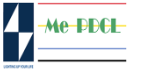 NIT No: MePDCL/SE (Projects)/PM-KUSUM-(E)/2020-21/01MEGHALAYA POWER DISTRIBUTION CORPORATION LIMITED,‘Lumjingshai’, Short Round Road,Shillong, Meghalaya – 793001E-mail: seprojects.mepdcl@gmail.comWebsite: www.meecl.nic.inMEGHALAYA POWER DISTRIBUTION CORPORATION LIMITEDOFFICE OF THE SUPERINTENDING ENGINEER (POJECTS)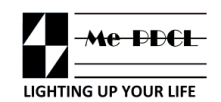 SHORT ROUND ROAD, LUMJINGSHAI,SHILLONG-793001, MEGHALAYACIN:U40101ML2009SGC008374 ; email:seprojects.mepdcl@gmail.comNo. MePDCL/SE (Projects)/PM-KUSUM-(E)/2020-21/01  		           Dated the 10th November, 2020.  NOTICE INVITING TENDERThe Submission of BIDs of Tender No. MePDCL/SE (Projects)/PM-KUSUM-(E)/2020-21/01 Dated 10.11.2020 i.e, Tenders in e-tendering format are invited from experience and reputed bidders & developers for works under MNRE Schemes for the Expression of Interest (EOI) For Installation of Decentralized Grid Connected Ground/ Stilt Mounted Solar Based Power Plants of capacity 500 KW to 2 MW on Barren / uncultivable and agricultural land falling within a radius of 5KM from 33/11 KV Substations notified in different locations in the state of Meghalaya.The submission of bids has been fixed till the 01st December, 2020 up to 11: 00 hours  IST, the same shall be opened on the same day at 14:00 hours IST, in MeECL Conference Room, Lumjingshai, Shillong.Interested bidders may download the detailed Bidding Documents, Technical Specification, etc. from the website of the Corporation at meecl.nic.in as well as from the website http://www.meghalayatenders.gov.in from 10th November, 2020 onwards; other details of the NIT are available at above mention website.                           Superintending Engineer (Project)											MePDCL, Shillong.Memo No. MePDCL/SE (Projects)/PM-KUSUM-(E)/2020-21/01 (a)               Dated the 10th November, 2020.Copy to:  P.S. to the Chairman–cum-Managing Director, MeECL, Shillong for kind information of the CMD.The Directors (Finance) / (Distribution) / (Generation) / (Transmission), MeECL / MePDCL / MePGCL / MePTCL, Shillong.The Chief Engineers (Project) / (Generation) / (Transmission) / (PMC), MePDCL / MePGCL / MePTCL, Shillong.The Additional Chief Engineers (Eastern Zone/Western Zone/Central Zone), MePDCL, Shillong / Tura.The Additional Chief Engineers (M&E / MM), MeECL, Shillong.The Superintending Engineer (Eastern Circle) / (Shillong Distribution) / (Central Circle) / (Western Circle) / (East Garo Hills Circle) / (West Garo Hills Circle)/ (Tura Distribution Circle), MePDCL.The Public Relations Officer, MeECL, Shillong with a request to put up the notice in the Notice Board.The Executive Engineer (MIS), MeECL, Shillong, with a request to post this Notice, along with the Bid Document, in the website immediately.The Director of Information & Public Relations, Government of Meghalaya, Shillong. A soft copy of the Notice is appended herewith with a request to publish in one (01) issue with a font size 10, in one Local English daily and 1 National English newspapers all Editions on the 12th November 2020. Bills (as per DIPR rates) in triplicates may be kindly forwarded to this office for payment.The State Informatics Officer, NIC, Shilling, with a request to kindly take necessary action for publishing the same in the website http://www.meghalayatenders.gov.in. Relevant file.	Superintending Engineer (Project)MePDCL, Shillong.e-Procurement NoticeNIT No. MePDCL/SE (Projects)/PM-KUSUM-(E)/2020-21/01 Any change can be seen and downloaded from https://meghalayatenders.gov.in/nicgep/app & https://www.meecl.com/ websites.List of Important dates & details of BidsNIT No. MePDCL/SE (Projects)/PM-KUSUM-(E)/2020-21/01 Note: The Tender Fee and Earnest Money Deposit (EMD) in original must be submitted between all working days from 12/11/2020 to 03/12/2020 by 1.00 PM in the Office of Superintending Engineer (Projects), Meghalaya Power Distribution Corporation Limited (MePDCL). If tender fee and EMD are not received on or before the mentioned dates and time, tender shall not be accepted. Place for receiving tender fee & EMD: The Office of Superintending Engineer (Projects)Meghalaya Power Distribution Corporation Limited (MePDCL), ‘Lumjingshai’, Short Round Road, Shillong, Meghalaya – 793001E-mail: seprojects.mepdcl@gmail.comWebsite:www.meecl.nic.inKey Points for registration of applicants for installation or leasing of land under solar energy plantMeghalaya Power Distribution Corporation Limited (herein after referred as MePDCL) hereby invite substation wise expression of interest from individual farmers/ groups of farmers/ cooperative societies/ Panchayats/ Farmers Producer Organizations (FPO) / Water User Associations (WUA), herein after called Solar Power Generator (SPG) for setting up of decentralized grid connected ground/ stilt mounted solar power plant of capacity 500 KW to 2 MW under PM KUSUM Scheme, to be connected to respective 33/11 KV sub-stations of rural areas notified by Meghalaya Power Distribution Corporation Limited (MePDCL), however may allow setting up of solar power plant of capacity less than 500 kW in specific cases. The Solar Power Plants will be installed preferably within 5km radius of respective 33/11kV substations. Solar Power Plants near these 33/11 KV sub- stations may be developed, preferably by farmers, utilising their barren and uncultivable land for solar power plants. Cultivable land may also be used if the Solar Power Plants are set up on stilts where crops can be grown below the stilts and RE solar power shall be sold to MePDCL.The solar power generated will be purchased by MePDCL as per prevailing MSERC guidelines. In case, the aggregate capacity offered by applicants is more than notified capacity for a particular sub-station, bidding route will be followed by MePDCL to select Solar Power generator and in such cases the pre-fixed levelized tariff will be the ceiling tariff for bidding. Selection of bidders will be based on the lowest tariff offered in the ascending order as quoted by the bidders in the closed bid or e-reverse auction as the case may be.In case the individual farmers/ group of farmers/ cooperatives/ panchayats/ Farmer Producer Organisations (FPO)/ Water User associations (WUA) etc. are not able to arrange equity required for setting up the Solar Power Plant, they can opt for installing the Solar Power Plant through developer(s). In such a case, the land owner will get lease rent as mutually agreed between the parties The lease rent may be in terms of Rs (INR) per year per acre of land or in terms of Rs (INR) per unit energy generated per acre of land area. The farmer(s) may opt for payment of lease rent directly into their bank account by the MePDCL, from the payment due to the developer. However, the terms of Land Lease Agreement may be finalized on mutual consent of concerned parties.Such developers who have signed lease agreement with the farmers/ groups of farmers/ cooperative societies/ Panchayats/ Farmers Producer Organizations (FPO)/ Water User Associations (WUA) for setting up of solar power plant can also apply under the Scheme.An applicant/SPG will not be allowed to apply for more than one Solar Power Plant for a 33/11kV substation but can apply for different sub-station.Eligible applicants can download the instructions and application form (Form-A) from the online website of MePDCL and submit their registration for the following two options:Setting up of Solar Energy Plant (private investment)Leasing of land for setting up of solar energy plant (if there is no arrangement for capital)Individual farmers/group of farmers/cooperative societies/Panchayat/Farmer Producer Organization and Water Consumers Association those are not in a position to set up solar power plants themselves but are willing to lease/rent their land for setting up of solar power plant by developer shall ensure their registration in MePDCL. The list of such applicants desirous to lease their land for setting up solar energy plant under the scheme will be displayed on MePDCL website.Developers willing to participate in EOI to setup solar power plants on leased land should have signed lease agreement with the landowner or with any of the eligible applicants who have registered themselves with MePDCL for leasing out their land and only thereafter he can apply under the Scheme.SPGs will submit the Expression of Interest for setting up of Solar Power Plant in Form-A (downloadable from the MePDCL website). The applicants/SPGs may seek assistance from Sub Divisional Office falling nearest to the notified 33/11 KV substation of MePDCL.After the submission of application by the applicant/ SPG, he will get Registration ID which has to be secured by the applicant/SPG for the future correspondence.Directions for Sub Divisional Offices:The Assistant Executive Engineers of the respective Distribution Sub Divisions shall download all the necessary instructions from the website of MePDCL for implementation the Scheme. A hard copy of all the instructions also will be circulated to the Distribution Sub Divisions for implementation the Scheme.The Assistant Executive Engineers of the respective Distribution Sub Divisions shall conduct meeting with the Dorbar Shnong/Headman/Nokmas/Dolloi and other local representatives nearby the 33/11KV sub-station areas for spreading awareness about the scheme.The Assistant Executive Engineers of the respective Distribution Sub Divisions shall ensure that such meeting(s) should be conducted on all 33/11 KV Station identified under the Scheme.Sub Divisional Officers shall mandatorily provide the receipt of Application ID to those applicants who have sought assistance for submission of the application form under the Scheme.In case of any additional information related to the setting up of solar power plant under the PM KUSUM Scheme, the nearest Distribution Sub Divisions offices can be contacted further:Terms and Conditions related to PM-KUSUM Scheme.Background:"Pradhan Mantri Kisan Urja Suraksha Evam Utthan Mahabhiyan” Scheme (PM KUSUM) was launched by Ministry of New and Renewable Energy, Government of India, though Office Memorandum, dated 08.03.2019 to provide additional source of income to the farmers by allowing them utilise their barren or uncultivated land for setting up of solar power plant. The Operational guidelines for implementation of the scheme have been issued by MNRE, GoI vide Office Memorandum dated 22.07.2019.Under Component-A of PM KUSUM, Solar   Power   Plants   of   capacity 500KWp to 2MWp are to be setup by individual farmers/ group of farmers/ cooperatives/ panchayats/ Farmer Producer Organisations (FPO)/Water User Associations (WUA), on barren and uncultivated land preferably falling within the Five (05) Km radius of the 33/11KV sub-stations to the extent of spare capacity, notified against each substation, to feed renewable power into the grid.In case the farmers/ group of farmers/ cooperatives/ panchayats/ Farmer Producer Organisations (FPO)/ Water User associations (WUA) etc. are not able to arrange equity required for setting up the Solar Power Plant, they can opt for installing the Solar Power Plant through developer(s).Responsibilities of Solar Power Generator (SPG):The Solar Power Generator (SPG) will be responsible for the following tasks:The SPG shall develop the necessary land and related infrastructure to set up the solar power plant and ensure timely completion of project and connectivity of the solar power plant from 33/11 KV substation as per the prescribed timelines.SPG shall submit all necessary documents related to the ownership of land for setting up of solar power plant or provided lease agreement for the land on which he planned to set up solar power plant.SPG shall obtain all necessary approval and consent for related document from the appropriate authorities.The design, construction, completion in all respect, testing and commissioning of the project will be carried out by the SPG in accordance with the applicable rules, Grid code, Utility established practices, other relevant regulations and terms and conditions of the contract and also as per the rules and latest guidelines MNRE, GoI during the time of execution.To supply the power generated continuously to the distribution corporation during the period of 25 years stipulated in the contract.SPG will ensure adequate arrangement for interconnecting solar power plant, metering point, delivery point with the feeding 33/11 KV substation.The solar power project shall be ensured to be free from any outage during the contract period.SPG shall comply all the terms and conditions under the contract.SPG shall be responsible to coordinate directly with concerned authorities related to Forecasting & Scheduling, Deviation Settlement Mechanism (DSM) and Grid Code and all liabilities there under.SPG shall have to follow all the rules and regulations applicable in Meghalaya regarding registration with the Meghalaya State Nodal Agency and or the Meghalaya Government. SPG shall also be responsible to remain updated about the applicable fee for registration online payable under concerned solar policy applicable within the state.Capacity and land requirement of Solar PlantApplication for setting up of Solar Power Plant having capacity 500 KWp to maximum 2 MWp can be applied under this Scheme. However, in specific cases MePDCL may allow setting up of Solar Power Plant of capacity less than 500 KW.The land requirement for setting up a solar power plant shall be approx. 4 Acres per MW. Eligibility for the scheme:Farmers/ group of farmers/ cooperatives/ panchayats/ Farmer Producer Organisations/Water User Associations which have their own land or have land lease agreement shall be eligible for participating under this scheme and will be treated as Solar Power Generators (SPG).In case the farmers/group of farmers/cooperatives/ panchayats/ farmer producer Organisations and water user associations are not able to arrange required equity for setting up of solar power plant, then they can opt for developing solar power plant through a developer by signing a land lease agreement. In such a case, the owner land will get lease rent on mutually agreed terms and conditions between the parties. Developer setting up the solar power plant will be entitled as Solar Power Generator (SPG) under the Scheme.Developer desirous to set up the solar power plant on the leased land shall meet one for the following eligibility criteria:It should be:A Company registered under the Indian Companies Act, 1956 amended from time to time.Or, Consortium having one member is as Lead Member Or, Limited Liability Company.Or,Partnership CompanyOr,Registered Proprietorship CompanyLand Lease AgreementIn case the farmer/farmer bodies opt to set up the solar power plant thorough the developer, then the farmer/farmer bodies will be entitled for lease rent as per the mutually agreed terms and conditions. The amount of the lease rent will be in the form of Rs. (INR) per year per acre of land or in terms of Rs. (INR) per unit energy generated per acre of the land area. Farmers may also opt for payment of their lease rent directly in their bank accounts by MePDCL.Leasing of land will be a bi-partite agreement between the farmer and the developer and MePDCL will not be held responsible for the failure in getting the land leased out to a developer.Financial EligibilityNo financial eligibility will be required, in case the farmers/group of farmers/cooperatives/ panchayats/ farmer producer Organisations and water user associations opted to develop the project with their own investment.In case of a Developer setting up of Solar Power Plant on leased land, his Net worth shall not be less than 1.00 Crore per MWp (of the applied capacity). The Developer shall submit the requisite document in support of the same duly certified from Chartered Accountant.Application fee and Bank GuaranteeA non-refundable application fee of Rs 5000 per MW or part thereof + GST (Goods and Service Tax) of the applied capacity shall be submitted by the applicant to the MePDCL.Applicants desirous for setting up solar power plant under the scheme will submit Earnest Money Deposit (EMD) of Rs. (INR) One lakh/MW in form of Bank Guarantee. The bank guarantee shall be issued on the name of “Principle Account, MeECL, Shillong” with a validity at least for a period of 6 months. EMD of the applicants not selected under the scheme shall be returned within 15 days, from the date of issuance of Letter of Award (LoA) to the successful participants.Successful participants shall have to submit Performance Bank Guarantee (PBG) of Rs. (INR) 2 lakh/MW within 30 days from the date of issuance of Letter of Award (LoA) by MePDCL. On submission of PBG, the bank guarantee against the EMD shall be returned to the successful participant. PBG shall be drawn in favour of “Principle Account, MeECL, Shillong” and shall have validity for a period of 12 months from the date of issuance of LOA. PBG will be returned immediately after the successful commissioning of the project, after considering any penalties due to delay.Tariff for purchase of power from Solar Power GeneratorIf the aggregated capacity received from eligible applicants on particular substation is less than or equal to the spare capacity notified by the MePDCL, subject to the total capacity of 10MW for MePDCL from all SPGs as per procedures laid down in para 9 below, LoA will be issued to the applicants and the electricity produced from the solar power plant will be purchased by MePDCL as per prevailing guidelines determined by the Meghalaya State Electricity Regulatory Commission (MSERC).However, if the total aggregate capacity applied by the eligible applicants for a particular sub-station exceeds from the capacity notified by the MePDCL, the reverse bidding process will be followed by MePDCL. Selection of bidders will be based on the lowest tariff offered in the ascending order as quoted by the bidder in the e-reverse auction.Application	and	Selection	Procedure	for	establishment	of decentralized Solar Power PlantsApplication ProcessList of 33/11 KV Sub Stations along with the available capacity for setting up of solar power plants under Component -A of PM KUSUM Scheme can be taken from nearest MePDCL office.All eligible applicants, in accordance to the substation, shall submit their relevant information and documents prescribe in Form-A to MePDCL.An SPG will not be allowed to apply for more than one Solar Power Plant for a particular 33/11kV substation. The EOI of an SPG will also be disqualified if it is found that its proprietor/ partner/ director/ member has also filed EOI as proprietor/ partner/ director/ member from another SPG for the same substation.Selection ProcedureThe MNRE has allocated a total capacity of 10.0 MWp for MePDCL for all the sub-stations under component-A of the KUSUM Scheme. Accordingly, the successful bidders shall be selected for setting up Solar Power Plants for a total capacity of 10MWp for MePDCL as per the following criteria: -Applications received by MePDCL will be selected as under –On first come first serve basis for the total capacity of 10MWp for MePDCL as per capacity available on all 33/11kV substations.If the total aggregate solar capacity applied by the eligible applicants at particular substation is less than or equal to the spare capacity notified for that substation, then all the eligible applicants will be declared as successful bidders and LOA will be issued to the applicants.If the solar power capacity applied by the eligible participants is more than the notified capacity of substation, then MePDCL will initiate reverse tendering process to select the SPG.iv. 	In case E- Reverse Auction is held for any substation in the event of total aggregate capacity applied by SPGs being more than the notified capacity of a substation, the SPGs will be required to submit their online bid for E-Reverse Auction to MePDCL.The participants of reverse tendering process will have to submit the prescribed Application Fee and bank guarantee against the Earnest Money Deposit within the stipulated timelines prescribed by MePDCL, failing which will lead to disqualification of the participant.For enforcing the criteria of First come first serve basis, the time of receipt of the EOI in terms of date, hour, minutes and seconds. MePDCL will issue LOA only to those successful applicants who have deposited the application fee and bank guarantee against the Earnest Money Deposit within the prescribed timelines and fulfil all the other conditions laid down in EOI.On issuance of LOA the successful participants will submit prescribed Performance Bank Guarantee (PBG) and other relevant documents to MePDCL within one month of issuance of LOA. The selected SPG shall execute PPA with the MePDCL within the stipulated period. If the selected SPG fails to execute the PPA within the stipulated time period then the bank guarantee equivalent to EMD shall be encashed by the MePDCL as penaltyConnectivity of Solar Power Plant with 33/11 KV Sub Stationi.	Solar power plants having capacity of 500 kW to 2 MW shall be set up under this scheme, which will be connected to 33/11 KV substations through 11 KV line.ii. 	Laying of 11 KV lines from Solar Power Plant to 33/11 kV substation. Construction of bay & related switchgear at substation where metering of the plant is to be done shall be done by the SPG.MePDCL will facilitate SPG in getting Right of Way for laying of 11 kV line.SPG will construct the 11 kV through MePDCL by paying the applicable cost and other charges (to MePDCL).SPG shall be responsible for the maintenance of the dedicated 11 KV line.If there are more than one SPG, who are awarded at a particular sub-station, they shall be permitted to jointly establish a common transmission line to feed the sub- station with the approval of MePDCL.SPG shall have to deposit the applicable Connectivity Charges to the MePDCL.SPG has to comply with the Grid Code and other related Regulations as applicable.Power Purchase AgreementPower Purchase Agreement shall be signed by SPG with the MePDCL within a period of two months from the date of issuance of LOA. PPA shall be for a period of 25 years from the Commercial Operation Date (COD) of solar power plant. PPA can be extended beyond the period of 25 years with mutual consent of SPG and MePDCL.As a measure of payment protection, MePDCL shall provide letter of credit (LC) and ESCROW account to SPG as per the terms and conditions specified in the PPA.Electricity purchased from these solar power plants will be accounted by MePDCL to meet Renewable Purchase Obligation (RPO).SPG will be free to adopt any technology based on solar energy. But in order to ensure only quality systems are installed, prevailing MNRE/BIS specifications and quality control orders applicable for solar modules, inverters, Balance of System and other equipment shall be followed.SPGs shall complete the Project Financing Arrangements for its Project and shall provide relevant documents to MePDCL in this regard within Three (03) Months from the Date of issuance of LOA by MePDCL for the projectIf any information/document provided by the SPG is found to be incorrect at any stage, the application of SPG shall be rejected and the bank guarantee submitted by the applicant will be enchased.Reduction in Capacity Utilization Factor of Solar PlantIt is mandatory for SPG to maintain Capacity Utilization Factor (CUF) of at least 15% annually during the entire period of Power Purchase Agreement.In case of CUF being maintained below 15%, the SPG shall compensate the MePDCL for the shortfall in power supply as per the provisions laid down in PPA.CUF shall be relaxed to the extent of grid unavailability. Further, the compensation shall not be applicable for Force Majeure Events identified under PPA.Barring of other unforeseen circumstances, 95% of grid availability shall be maintained by MePDCL.Commissioning Period for installation of solar power plantSPG should commission the Solar Power Plant within the period of 9 months from the date of issuance of LOA by MePDCL. In case of non-commissioning of the project within the stipulated period, the penalty amount will be recovered from Performance Bank Guarantee (PBG) as per the terms and conditions of the Power Purchase Agreement (PPA).In case, the Commissioning of the Project is delayed beyond 11 Months from the date of issuance of LOA, it shall be considered as an event of default on part of SPG and the contracted capacity shall be reduced/ amended to the project capacity commissioned at the end of 11th month from the date of issuance of LOA and the PPA for the balance capacity will be terminated and shall be reduced from the capacity awarded to the SPG.Commercial Operation Date - CODThe Commercial Operation Date (COD) shall be considered as the actual date of commissioning of the solar power plant as declared by the Commissioning Committee or Concerned Officer of MePDCL.Roles and responsibilities of stakeholders as per MNRE guidelines MNREAllocation of total aggregate capacity of solar power plant under the Scheme.To provide Performance Base Incentive (PBI). SNAState Nodal Agency (SNA) will coordinate with MePDCL and farmers for implementation of the scheme.SNA will assist the farmers in project development activities including formulation of DPR (Detailed Project Report), PPA (Power Purchase Agreement)/EPC (Engineering Procurement & Construction) contracts, getting funds from financial institutions, etc.For settlement of any issues arising during selection of solar/ other renewable energy based power plants and their implementation, a State level Committee under the chairmanship of Principal Secretary (Renewable Energy/ Energy) will be setup by the participating and SNA of that State will be responsible to coordinate/organize the quarterly meetings of the State Level Committee.SNAs shall ensure publicity of the scheme and create awareness through advertisements etc, and also monitor the implementation of the scheme.MePDCLNotification of 33/11 KV sub-station and capacity available on them for setting up solar power plants.Selection of Solar Energy ProducersIssuance of LOA and signing of Power Purchase Agreement with the successful applicantsProviding grid connectivity to solar power plants.Ensure “Must-Run” status to the solar power plants installed under this scheme and will keep the feeders ‘ON’ during sunshine hours of a day.If SPG has taken land from a farmer/ group of farmers on lease for the project, the amount of monthly lease rent would be paid by the MePDCL to the lessor directly in his/her bank account before 5th day of the month following the month for which the lease rent is due. In such a case, the lease rent paid by the MePDCL will be deducted from monthly payment due to the SPG.SPG (Solar Power Generator)SPG shall participate in the selection process to be carried out by MePDCL. In case of selection, they have to sign PPA and install the plant as per provisions of these guidelines and applicable rules and regulations.The entire Tender document shall be governed as per the guidelines vide F. No. 32/54/2018-SPV Division, Government of India, Ministry of New & Renewable Energy (MNRE), Dated: 06 March 2020, which can be downloaded from the MNRE website._________Form – AApplication form for setting up of solar power plant under KUSUM SchemeNote: Format for Form-A may be altered subject to the local requirement/conditionsSignature of Applicant:Name and Address of Applicant: Mobile Number:Email Id:1Name of the workExpression of Interest For Installation of Decentralized Grid Connected Ground/ Stilt Mounted Solar Based Power Plants of capacity 500 KW to 2 MW on Barren / uncultivable and agricultural land falling within a radius of 5.0 KM from 33/11 KV Substations notified2Period of empanelment 12 (Twelve) Months3Date of publication of NIT on website: https://meghalayatenders.gov.in/nicgep/app  10.11.2020 4Date & time of Pre-bid meeting/Queries19.11.2020  up to  11.30 A.M.5Last date & time for receipt of online bids 01.12.2020  up to 01:00 PM 6Submission of original copies of Bid fee & EMD (Offline) 01.12.2020  up to 01:00 PM7Technical Bid Opening Date01.12.2020  up to 03:00 PM8Name & address of office inviting tenderMeghalaya Power Distribution Corporation Limited (MePDCL),  ‘Lumjingshai’, Short Round Road, Shillong, Meghalaya – 793001E-mail: seprojects.mepdcl@gmail.comWebsite: www.meecl.nic.in9Helpline no. of e-procurement Customer Support: +91-124-4001002, 4001005, (from for any technical queries 24*7 Service available), Email: support-eproc@nic.in 1Name of workExpression of Interest For Installation of Decentralized Grid Connected Ground/ Stilt Mounted Solar Based Power Plants of capacity 500 KW to 2 MW on Barren / uncultivable and agricultural land falling within a radius of 5.0 KM from 33/11 KV Substations notified.2EoI reference No.MePDCL/SE (Projects)/PM-KUSUM-(E)/2020-21/01 Dated 10.11.20203Period of empanelment 12 (Twelve) Months4Mode of submission of tenderOnline through State E-Procurement Portal (https://meghalayatenders.gov.in/nicgep/app)5Sanctioned CapacityPM-KUSUM, Component-A, 10MWp allocation for the state of Meghalaya6Cost of Bid document (Non-refundable)For General Bidder: Rs. 25,000/- (Rupees Twenty-Five Thousand) only (GST @18% to be included).For SSI/MSME: Rs. 15,000/- (Rupees Fifty Thousand) only.(GST @18% to be included)7Earnest MoneyDepositFor General Bidder: Based on the Bid capacity proposed by the bidder in the bid, EMD shall be furnished.EMD amount = (Rs. 1.0 lakh) per MWp in the form of Bank Guarantee along with the EOIFor PSU: NIL8Publishing on State e-procurement websiteDate: 10.11.2020 at 11:00 P.M.9Date & Time of Pre-bid meeting19.11.2020 at 11.30 A.M.10Period of downloading of bidding documentsStart date:   10.11.2020                                   Time: 11.00 AM       10Period of downloading of bidding documentsEnd date:    01.12.2020                                   Time: 1:00 PM       11Bid online submission Start date: 10.11.2020                                     Time: 11.00 AM       11Bid online submission End date: 01.12.2020                                      Time: 01.00 PM       12Technical bid opening date01.12.2020                                                        Time : 03:00 PM13Authority inviting bidsSuperintending Engineer (Projects).14Address Meghalaya Power Distribution Corporation Limited (MePDCL), ‘Lumjingshai’, Short Round Road, Shillong, Meghalaya – 793001E-mail: seprojects.mepdcl@gmail.comWebsite: www.meecl.nic.in1.Description of ApplicantDescription of ApplicantDescription of ApplicantDescription of ApplicantDescription of ApplicantDescription of Applicanti.Individual Farmer Name, Aadhaarenclosed)Cardnumber(copytobeii.Group of Farmers' :Name of the group or head of the group,list of members, and registration copy to beattachedGroup of Farmers' :Name of the group or head of the group,list of members, and registration copy to beattachedGroup of Farmers' :Name of the group or head of the group,list of members, and registration copy to beattachedGroup of Farmers' :Name of the group or head of the group,list of members, and registration copy to beattachedGroup of Farmers' :Name of the group or head of the group,list of members, and registration copy to beattachedGroup of Farmers' :Name of the group or head of the group,list of members, and registration copy to beattachediii.Co-operative Society:Name of the co-operative society (enclose copy of registration).Co-operative Society:Name of the co-operative society (enclose copy of registration).Co-operative Society:Name of the co-operative society (enclose copy of registration).Co-operative Society:Name of the co-operative society (enclose copy of registration).Co-operative Society:Name of the co-operative society (enclose copy of registration).Co-operative Society:Name of the co-operative society (enclose copy of registration).iv.Panchayat/Locality/Name of PanchayatPanchayat/Locality/Name of PanchayatPanchayat/Locality/Name of PanchayatPanchayat/Locality/Name of PanchayatPanchayat/Locality/Name of PanchayatPanchayat/Locality/Name of Panchayatv.Farmer Producer Organization:Name	of	organization,	(enclose	copy	ofregistration)Farmer Producer Organization:Name	of	organization,	(enclose	copy	ofregistration)Farmer Producer Organization:Name	of	organization,	(enclose	copy	ofregistration)Farmer Producer Organization:Name	of	organization,	(enclose	copy	ofregistration)Farmer Producer Organization:Name	of	organization,	(enclose	copy	ofregistration)Farmer Producer Organization:Name	of	organization,	(enclose	copy	ofregistration)vi.DeveloperName of Developer, (enclose copy of registration)DeveloperName of Developer, (enclose copy of registration)DeveloperName of Developer, (enclose copy of registration)DeveloperName of Developer, (enclose copy of registration)DeveloperName of Developer, (enclose copy of registration)DeveloperName of Developer, (enclose copy of registration)2.Contact Details:Contact Details:Contact Details:Contact Details:Contact Details:Contact Details:i.Correspondence address:Correspondence address:Correspondence address:Correspondence address:Correspondence address:Correspondence address:ii.Name of the authorized person, (enclose letter ofauthorization)Name of the authorized person, (enclose letter ofauthorization)Name of the authorized person, (enclose letter ofauthorization)Name of the authorized person, (enclose letter ofauthorization)Name of the authorized person, (enclose letter ofauthorization)Name of the authorized person, (enclose letter ofauthorization)iii.Mobile Number:Mobile Number:Mobile Number:Mobile Number:Mobile Number:Mobile Number:iv.E-mail IdE-mail IdE-mail IdE-mail IdE-mail IdE-mail Id3.Details of 33 KV substation notified by the MePDCL, whose	land	is	available within 5 km radius.Details of 33 KV substation notified by the MePDCL, whose	land	is	available within 5 km radius.Details of 33 KV substation notified by the MePDCL, whose	land	is	available within 5 km radius.Details of 33 KV substation notified by the MePDCL, whose	land	is	available within 5 km radius.Details of 33 KV substation notified by the MePDCL, whose	land	is	available within 5 km radius.Details of 33 KV substation notified by the MePDCL, whose	land	is	available within 5 km radius.i.Name of power utilityName of power utilityName of power utilityName of power utilityName of power utilityName of power utilityMePDCLii.DistrictDistrictDistrictDistrictDistrictDistrictiii.Panchayat/Locality/ committeePanchayat/Locality/ committeePanchayat/Locality/ committeePanchayat/Locality/ committeePanchayat/Locality/ committeePanchayat/Locality/ committeeiv.Name of Subdivision of MePDCLName of Subdivision of MePDCLName of Subdivision of MePDCLName of Subdivision of MePDCLName of Subdivision of MePDCLName of Subdivision of MePDCLv.Name of SubstationName of SubstationName of SubstationName of SubstationName of SubstationName of Substationvi.Declared capacity for Solar Power ProjectDeclared capacity for Solar Power ProjectDeclared capacity for Solar Power ProjectDeclared capacity for Solar Power ProjectDeclared capacity for Solar Power ProjectDeclared capacity for Solar Power Project4.Land DetailsLand DetailsLand DetailsLand DetailsLand DetailsLand Detailsi.Name of VillageName of VillageName of VillageName of VillageName of VillageName of Villageii.Tehsil /Panchayat/Locality/ Committeeiii.Districtiv.A.- Khasra No	Area (acre / sqm)B.- Khasra No	Area (acre / sqm)C.- Khasra No	Area (acre / sqm)Total area (Acre/ sqm) --------------Please attach a copy of Proof5.Solar plant capacity (in MW) offered/proposed by the applicant:The proposed capacity should not exceed 2 MW, or the capacity declared by the MePDCL (whichever is less). For installation of one MWSolar Plant, four-acre land is required.6.Distance between the Proposed land and sub-station notified by the MePDCL.7.Options available to the applicants for installation of Solar Power Plants: -Setting up complete SPP himself.Leasing land for setting up of SPP.